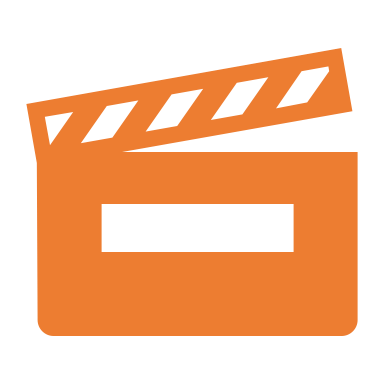 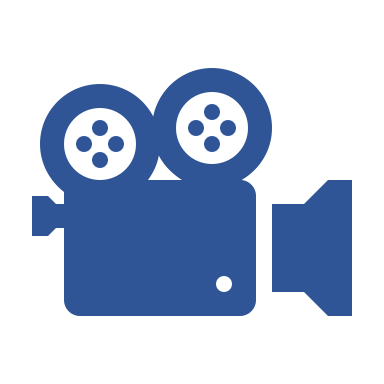 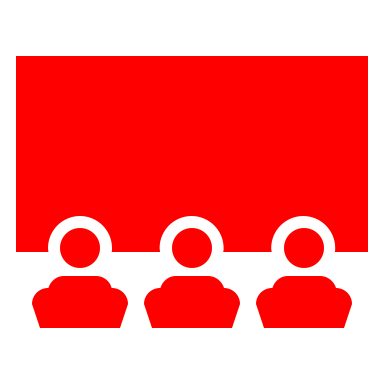 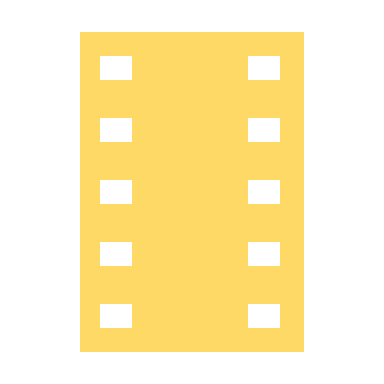 Koło Naukowe Filmoznawców IFAZapraszamy wszystkich pasjonatów kina anglojęzycznego (w tym amerykańskiego, brytyjskiego, kanadyjskiego, australijskiego, nowozelandzkiego i irlandzkiego). Organizujemy projekcje, dyskusje i prezentacje dotyczące ulubionych gatunków filmowych, dzieł oraz reżyserów.Lubisz dobry film i chcesz podszlifować angielski? Nie zwlekaj, zgłoś się do nas!Aby wstąpić do koła wystarczy, że studiujesz na Wydziale Filologicznym UO, dobrze znasz angielski i wypełnisz deklarację członkowską. Zapraszamy!Kontakt: Przewodnicy Koła: Amadeusz Lis, email: amadeuszlis@interia.pl oraz Ewa Skał ewa.iwona.skal@gmail.com Opiekun naukowy: dr Stankomir Nicieja, e-mail: stann@uni.opole.pl